・御予約をおすすめします！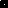 